Anexo 2DEPENDENCIAS Y COMITÉ DE CONTRALORÍA SOCIAL QUE SE REÚNEN  DATOS DE LA REUNIÓNDescripción del apoyo:PROGRAMA DE LA REUNIÓN.RESULTADOS DE LA REUNIÓNNecesidades expresadas por los integrantes del Comité Opiniones e inquietudes de los integrantes del Comité.Denuncias, quejas y peticiones que presentan los integrantes del Comité. ACUERDOS Y COMPROMISOS ASISTENTES EN LA REUNIÓN Nota: Esta Minuta debe estar firmada por el Responsable de Contraloría Social designado por la Instancia Ejecutora, por el representante del Comité, y un beneficiario del programa.Este documento, debe ser registrado en PDF, y capturado por el Responsable Institucional en el Sistema informático de Contraloría Social (SICS). Nombre de la Institución Educativa:UNIVERSIDAD TECNOLOGICA DE CHIHUAHUADATOS DEL COMITÉ DE CONTRALORÍA SOCIALDATOS DEL COMITÉ DE CONTRALORÍA SOCIALNombre:UNIVERSIDAD TECNOLOGICA DE CHIHUAHUA - CCSNúmero de Registro:    2017  2018EJERCICIO FISCAL VIGILADOXEstado:CHIHUAHUACHIHUAHUACHIHUAHUACHIHUAHUAFecha: 24 DE JULIO DE 2018Municipio:CHIHUAHUACHIHUAHUACHIHUAHUACHIHUAHUALocalidad:CHIHUAHUACHIHUAHUACHIHUAHUACHIHUAHUAInstitución que ejecuta el programa:Institución que ejecuta el programa:Institución que ejecuta el programa:Institución que ejecuta el programa:UNIVERSIDAD TECNOLOGICA DE CHIHUAHUAUNIVERSIDAD TECNOLOGICA DE CHIHUAHUAUNIVERSIDAD TECNOLOGICA DE CHIHUAHUANombre del Programa:Nombre del Programa:Nombre del Programa:PRODEP 2017PRODEP 2017PRODEP 2017PRODEP 2017Tipo de apoyo:Tipo de apoyo:APOYO FINANCIEROAPOYO FINANCIEROAPOYO FINANCIEROAPOYO FINANCIEROAPOYO FINANCIERORECONOCIMIENTO APOYOS A PERFIL DESEABLE Y APOYOS A NUEVOS PTC CON PERFIL DESEABLEObjetivo de la reunión:CONSTITUIR EL COMITÉ DE CONTRALORIA SOCIAL1 BIENVENIDA 2 PASE DE LISTA3 PRESENTACION DEL PROGRAMA 4 ELECCION DE INTEGRANTES DEL COMITE5 LECTURA DE ACUERDOS Y COMPROMISOS 6 CIERRE DE REUNIONESTABLECER UN CALENDARIO DE REUNIONES DE ACTIVIDADES DEL COMITENINGUNA¿Cuántas recibió en forma escrita?¿Cuántas recibió en forma escrita?Escribir a qué se refierenDenuncias------------------------------------------------Quejas-------------------------------------------------------Peticiones------------------------------------------------------------ACTIVIDADES FECHA RESPONSABLE ACUERDO 1.- SE CONSTITUYO EL COMITÉ DE LA C.S. UTCHCOMPROMISO 1.- REALIZAR REUNION PARA CAPACITACION DEL COMITE24 de julio de 2018ENLACE DE C.S.REPRESENTANTE DEL COMITÉ Y ENLACE DE LA CCSInstitución/Comité  Nombre CargoCorreo electrónicoFirma Representante Federal (Responsable de CS)GUERRERO LOPEZ DIAZ COORDINADOR DE FONDOS EXTRAORDINARIOSglopezd@utch.edu.mxguerralopez70@gmail.comComité de Contraloría SocialMARTINA IVONNE SIQUEIROS GARCIAP.T.C.msiqueiros@utch.edu.mxBeneficiariosANGEL ALEJANDRO ALMANZA GOMEZP.T.C.aalmanza@utch.edu-mxOtros asistentesRAQUEL HERNANDEZ COBOSRESPONSABLE  INSTITUCIONAL DEL PRODEP rhernandez@utch.edu.mxComentarios AdicionalesSE NOMBRA A   MARTINA IVONNE SIQUEIROS GARCIA   REPRESENTANTE DEL COMITÉ DE LA C.S. UNA VEZ INTEGRADO EL COMITÉ LOS INTEGRANTES SE MANIFESTARON A FAVOR DE CUMPLIR CON LOS OBJETIVOS DE LA C.S. Y ESTAR PENDIENTES DE LA REUNION Y REALIZACION  DE LAS ACTIVIDADES DE LA C.S. CORRESPONDIENTES. Comentarios AdicionalesSE NOMBRA A   MARTINA IVONNE SIQUEIROS GARCIA   REPRESENTANTE DEL COMITÉ DE LA C.S. UNA VEZ INTEGRADO EL COMITÉ LOS INTEGRANTES SE MANIFESTARON A FAVOR DE CUMPLIR CON LOS OBJETIVOS DE LA C.S. Y ESTAR PENDIENTES DE LA REUNION Y REALIZACION  DE LAS ACTIVIDADES DE LA C.S. CORRESPONDIENTES. Comentarios AdicionalesSE NOMBRA A   MARTINA IVONNE SIQUEIROS GARCIA   REPRESENTANTE DEL COMITÉ DE LA C.S. UNA VEZ INTEGRADO EL COMITÉ LOS INTEGRANTES SE MANIFESTARON A FAVOR DE CUMPLIR CON LOS OBJETIVOS DE LA C.S. Y ESTAR PENDIENTES DE LA REUNION Y REALIZACION  DE LAS ACTIVIDADES DE LA C.S. CORRESPONDIENTES. Comentarios AdicionalesSE NOMBRA A   MARTINA IVONNE SIQUEIROS GARCIA   REPRESENTANTE DEL COMITÉ DE LA C.S. UNA VEZ INTEGRADO EL COMITÉ LOS INTEGRANTES SE MANIFESTARON A FAVOR DE CUMPLIR CON LOS OBJETIVOS DE LA C.S. Y ESTAR PENDIENTES DE LA REUNION Y REALIZACION  DE LAS ACTIVIDADES DE LA C.S. CORRESPONDIENTES. Comentarios AdicionalesSE NOMBRA A   MARTINA IVONNE SIQUEIROS GARCIA   REPRESENTANTE DEL COMITÉ DE LA C.S. UNA VEZ INTEGRADO EL COMITÉ LOS INTEGRANTES SE MANIFESTARON A FAVOR DE CUMPLIR CON LOS OBJETIVOS DE LA C.S. Y ESTAR PENDIENTES DE LA REUNION Y REALIZACION  DE LAS ACTIVIDADES DE LA C.S. CORRESPONDIENTES. 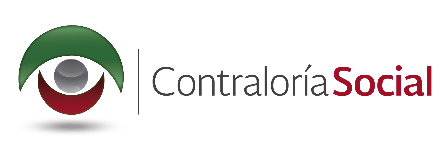 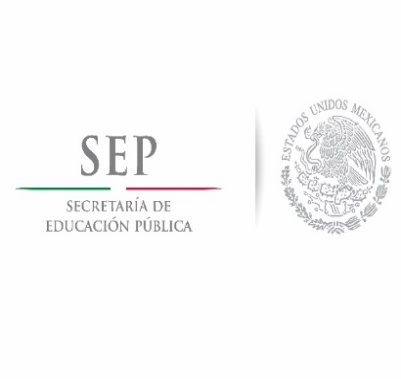 